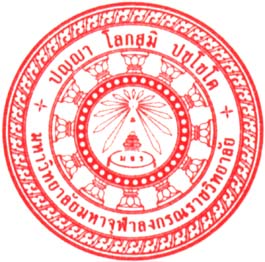 รายงานผลการสำรวจภาวะการมีงานทำของบัณฑิตคฤหัสถ์ปีการศึกษา ๒๕๖๓หลักสูตร...........................................คณะ/วิทยาเขต/วิทยาลัยสงฆ์......................................มหาวิทยาลัยมหาจุฬาลงกรณราชวิทยาลัย๑. หลักการและเหตุผลมหาวิทยาลัยมหาจุฬาลงกรณราชวิทยาลัยเป็นมหาวิทยาลัยของคณะสงฆ์ไทย ผู้สำเร็จการศึกษามีทั้งบรรพชิตและคฤหัสถ์ โดยบัณฑิตบรรพชิต เมื่อสำเร็จการศึกษา จะออกไปปฏิบัติหน้าที่สนองงานคณะสงฆ์ นับจากผู้ได้รับแต่งตั้งเป็นพระสังฆาธิการ ครูสอนพระปริยัติธรรม พระสอนศีลธรรมในโรงเรียนหรืองานลักษณะอื่นที่เทียบเคียงกันได้  ส่วนบัณฑิตคฤหัสถ์ จะนำความรู้ไปทำงานหรือมีกิจการของตนเองที่มีรายได้ประจำเพื่อเลี้ยงชีพตนเองได้ มหาวิทยาลัยจึงมีความจําเป็นต้องทราบถึงสถานภาพการสนองงานคณะสงฆ์หรือการมีงานทำของบัณฑิตในด้านต่างๆ ไม่ว่าจะเป็นลักษณะงาน อัตราเงินเดือน ระยะเวลาการได้งานทําหลังสำเร็จการศึกษาการนำความรู้มาประยุกต์ใช้ในการทำงาน ตลอดจนปัญหาที่พบจากการหางานทํา เพื่อประโยชน์ต่อการนํามาใช้ปรับปรุงและพัฒนาหลักสูตรให้สอดคล้องกับความต้องการของตัวบัณฑิตเอง และความต้องการของสังคมต่อไปจากความสําคัญดังกล่าว มหาวิทยาลัยจึงจัดทําการสํารวจภาวะการมีงานทําของบัณฑิตขึ้นเป็นประจำทุกปี โดยจัดทําแบบสํารวจขึ้นตามวัตถุประสงค์ของสำนักงานคณะกรรมการการอุดมศึกษา (สกอ.) ๒. วัตถุประสงค์ของการสำรวจ๑. เพื่อติดตามข้อมูลภาวการณ์มีงานทำของบัณฑิตคฤหัสถ์๒. เพื่อปรับปรุงและพัฒนาหลักสูตรให้สอดคล้องกับความต้องการของบัณฑิตและความต้องการของสังคม๓. วิธีดำเนินการสำรวจ๑. เก็บรวบรวมข้อมูลโดยการสำรวจบัณฑิตคฤหัสถ์ซึ่งมีความเป็นตัวแทนของผู้สำเร็จการศึกษา อย่างน้อยร้อยละ ๗๐ ของจำนวนคฤหัสถ์ผู้สำเร็จการศึกษาในหลักสูตร (ตามสูจิบัตรพิธีประสาทปริญญา ปี พ.ศ.๒๕๖๑)๒. สอบถามข้อมูลที่แสดงถึงภาวะการมีงานทำของบัณฑิตคฤหัสถ์ ทางไปรษณีย์ ติดแสตมป์พร้อมส่งกลับ๓. เก็บข้อมูลบัณฑิตคฤหัสถ์ ปีการศึกษา ๒๕๖๑ รุ่นที่ ๖๓ ระหว่างวันที่ ๑-๓๐ พฤษภาคม พ.ศ.๒๕๖๒๔. เครื่องมือที่ใช้ในการสำรวจแบบสำรวจภาวะการมีงานทำของบัณฑิตคฤหัสถ์ ๕. ผลการสำรวจ	๕.๑ สรุปผลการสำรวจ	๕.๒ รายละเอียดผลการสำรวจ	   ๑) ข้อมูลทั่วไปตารางที่ ๑  ข้อมูลทั่วไปของบัณฑิตคฤหัสถ์จากตารางที่ ๑ พบว่า............................................................................................................................................................................................................................................................................................................................................................	๒) การสมัครงานและการทำงาน ตารางที่ ๒ ข้อมูลการสมัครงานและการทำงาน (สำหรับผู้มีงานทำแล้ว)	จากตารางที่ ๒ พบว่า............................................................................................................................................................................................................................................................................................................................................................ ตารางที่ ๓ ข้อมูลการสมัครงานและการทำงาน (สำหรับผู้ที่ยังไม่ได้งาน)	จากตารางที่ ๓ พบว่า........................................................................................................................................................................................................................................................................................................................................................	๓) การศึกษาต่อตารางที่ ๔  ข้อมูลการศึกษาต่อของบัณฑิตคฤหัสถ์	จากตารางที่ ๔ พบว่า........................................................................................................................................................................................................................................................................................................................................................๔) ข้อเสนอแนะ		๔.๑ ข้อเสนอแนะเกี่ยวกับหลักสูตรและสาขาวิชาที่เรียน สรุปได้ดังนี้.......................................................................................................................................................................................................................................................................................................................................................................................................................................................................................................................................		๔.๒ ข้อเสนอแนะเกี่ยวกับการจัดการเรียนการสอน สรุปได้ดังนี้....................................................................................................................................................................................................................................................................................................................................................................................................................................................................................................................................... 		๔.๓ ข้อเสนอแนะเกี่ยวกับกิจกรรมพัฒนานิสิต สรุปได้ดังนี้	.......................................................................................................................................................................................................................................................................................................................................................................................................................................................................................................................................ที่รายการผลการดำเนินงานจำนวน/ร้อยละ๑จำนวนบัณฑิตคฤหัสถ์ที่สำเร็จการศึกษาทั้งหมดของหลักสูตร ๒จำนวนบัณฑิตคฤหัสถ์ที่ตอบแบบสำรวจ ๒๒.๑ จำนวนบัณฑิตคฤหัสถ์ที่ได้งานทำ ๒๒.๒ จำนวนบัณฑิตคฤหัสถ์ที่อุปสมบท ๒๒.๓ จำนวนบัณฑิตคฤหัสถ์ที่เกณฑ์ทหาร ๒๒.๔ จำนวนบัณฑิตคฤหัสถ์ที่ประกอบอาชีพอิสระ ๒๒.๕ จำนวนบัณฑิตคฤหัสถ์ที่มีงานทำก่อนเข้าศึกษา ๒.๖ จำนวนบัณฑิตคฤหัสถ์ที่ศึกษาต่อ ๓ร้อยละของบัณฑิตคฤหัสถ์ที่ตอบแบบสำรวจเรื่องการมีงานทำต่อบัณฑิตคฤหัสถ์ทั้งหมด๔จำนวนบัณฑิตคฤหัสถ์ที่ได้งานทำหรือประกอบอาชีพอิสระภายใน ๑ ปี  (ไม่นับผู้อุปสมบท/เกณฑ์ทหาร/มีงานทำก่อนเข้าศึกษา/ศึกษาต่อ)๕ร้อยละของบัณฑิตคฤหัสถ์ที่ได้งานทำหรือประกอบอาชีพอิสระภายใน ๑ ปี รายการข้อมูลจำนวนร้อยละ๑. สถานภาพคฤหัสถ์ชายคฤหัสถ์หญิงรวม๒. คณะที่ท่านศึกษาในมหาวิทยาลัยมหาจุฬาลงกรณราชวิทยาลัย	บัณฑิตวิทยาลัยคณะพุทธศาสตร์คณะครุศาสตร์   คณะมนุษยศาสตร์       คณะสังคมศาสตร์   รวม๓. สถานที่ที่ท่านศึกษาในมหาวิทยาลัยมหาจุฬาลงกรณราชวิทยาลัยส่วนกลางวิทยาเขตวิทยาลัยสงฆ์รวม๔. ภูมิลำเนากรุงเทพมหานครเชียงใหม่อยุธยา..............................................รวม๕. ที่อยู่ปัจจุบันกรุงเทพมหานครเชียงใหม่อยุธยา..............................................รวม๖. สถานภาพการทำงานปัจจุบัน ทำงานแล้วและเป็นงานก่อนเข้าศึกษาทำงานแล้วและเป็นงานที่ได้หลังจากสำเร็จการศึกษา  ยังไม่ได้ทำงานและมิได้ศึกษาต่อ  กำลังศึกษาต่อได้รับการเกณฑ์เป็นทหารอุปสมบทเป็นพระภิกษุ๗. รางวัลหรือการประกาศเกียรติคุณยกย่องในด้านวิชาการ วิชาชีพ คุณธรรม จริยธรรมในระดับท้องถิ่น ระดับภูมิภาค ระดับชาติ หรือระดับนานาชาติยังไม่เคยได้รับเคยได้รับ ชื่อรางวัล...................................รวมรายการข้อมูลจำนวนร้อยละ๑. ประเภทงานที่ทำข้าราชการ /เจ้าหน้าที่หน่วยงานของรัฐรัฐวิสาหกิจพนักงานบริษัท/องค์กรธุรกิจเอกชนดำเนินธุรกิจอิสระ/เจ้าของกิจการพนักงานองค์การต่างประเทศ/ระหว่างประเทศ  วัด/องค์กรสาธารณประโยชน์๒. ความรู้ความสามารถพิเศษด้านใดที่ช่วยให้ท่านได้ทำงานภาษาต่างประเทศการใช้คอมพิวเตอร์ 	กิจกรรมสันทนาการ    ศิลปะกีฬานาฏศิลป์/ดนตรีขับร้อง   อื่นๆ๓. ปัจจุบันท่านมีรายได้ประจำจากการทำงานต่ำกว่า  ๖,๐๐๐ บาท          ๖,๐๐๑–๗,๕๐๐ บาท    ๗,๕๐๑–๑๐,๐๐๐ บาท๑๐,๐๐๑–๑๒,๕๐๐ บาท๑๒,๕๐๑–๒๐,๐๐๐ บาทมากกว่า ๒๐,๐๐๐ บาท๔.ท่านมีความพอใจต่องานที่ทำหรือไม่พอใจ	 ไม่พอใจ ๕. สาเหตุที่ไม่พอใจต่องานที่ทำระบบงานไม่ดี	ผู้ร่วมงานไม่ดีไม่ได้ใช้ความรู้ที่เรียนมา	ค่าตอบแทนต่ำขาดความมั่นคงขาดความก้าวหน้า        อื่น ๆ๖. ท่านได้งานทำหลังจากสำเร็จการศึกษาแล้วเป็นระยะเวลาเท่าใด   หางานได้ก่อนจบการศึกษา หรือได้งานทันทีหลังสำเร็จการศึกษา     ๑ – ๓ เดือน๔ – ๖ เดือน๗ - ๙ เดือน๑๐ - ๑๒ เดือนมากกว่า ๑ ปี๗. ลักษณะงานที่ทำตรงกับสาขาที่ท่านได้สำเร็จการศึกษาหรือไม่ตรงไม่ตรง๘. ท่านสามารถนำความรู้จากสาขาวิชาที่เรียนมาประยุกต์ใช้กับหน้าที่การงานที่ทำอยู่ขณะนี้เพียงใดมากที่สุดมากปานกลางน้อยน้อยที่สุดรายการข้อมูลจำนวนร้อยละ๑. สาเหตุที่ยังไม่ได้ทำงานยังไม่ประสงค์ทำงาน	รอฟังคำตอบจากหน่วยงาน      หางานทำไม่ได้อื่นๆ๒. ท่านมีปัญหาในการหางานทำหลังสำเร็จการศึกษาหรือไม่    ไม่มีปัญหามีปัญหา๓. ปัญหาที่สำคัญในการหางานทำหลังสำเร็จการศึกษาไม่ทราบแหล่งงาน	หางานที่ถูกใจไม่ได้	  ต้องสอบจึงไม่อยากสมัครขาดคนสนับสนุนขาดคนหรือเงินค้ำประกัน    หน่วยงานไม่ต้องการเงินเดือนน้อย	สอบเข้าทำงานไม่ได้อื่น ๆรายการข้อมูลจำนวนร้อยละ๑. การศึกษาต่อต้องการศึกษาต่อ  ไม่ต้องการศึกษาต่อ  ๒. ระดับการศึกษาที่ท่านต้องการศึกษาต่อ/กำลังศึกษาต่อ  ระดับปริญญาตรี   ระดับปริญญาโทระดับปริญญาเอกอื่น ๆ๓. ประเภทของสถาบันการศึกษา/มหาวิทยาลัยที่ท่านต้องการศึกษาต่อ/กำลังศึกษาต่อ  รัฐบาล			 เอกชนต่างประเทศ๔. เหตุผลที่ทำให้ท่านตัดสินใจศึกษาต่อ	เป็นความต้องการของบิดา/มารดา หรือผู้ปกครอง        งานที่ต้องการต้องใช้วุฒิสูงกว่า ปริญญาตรี	ได้รับทุนศึกษาต่ออื่น ๆ๕. ท่านมีปัญหาในการศึกษาต่อหรือไม่ไม่มีปัญหามีปัญหา๖. สาเหตุของปัญหาในการศึกษาต่อข้อมูลสถานที่ศึกษาต่อไม่เพียงพอขาดแคลนเงินทุนคุณสมบัติในการสมัครเรียนขาดความรู้พื้นฐานในการศึกษาต่ออื่น ๆ